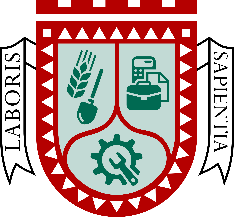 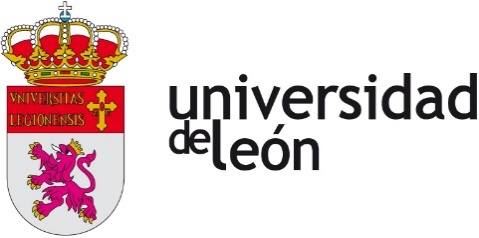 ANEXO  5Autorización para la Publicación en Abierto del TRABAJO FIN DE GRADO/MÁSTER El alumno firmante presta su consentimiento para la publicación en abierto de su TFG/TFM en el repositorio institucional de la Universidad de León (BULERIA) si la calificación final obtenida por el mismo es de 8 o más	SÍ	NO	En León, a ………  de  .…………………………. de …..Fdo. ………………………………………………………………Datos del estudiante y del trabajo Apellidos, Nombre: DNI: E-mail: Titulación (Grado/Máster): Título del Trabajo: Convocatoria de defensa (mes y año): Tutor/a: 